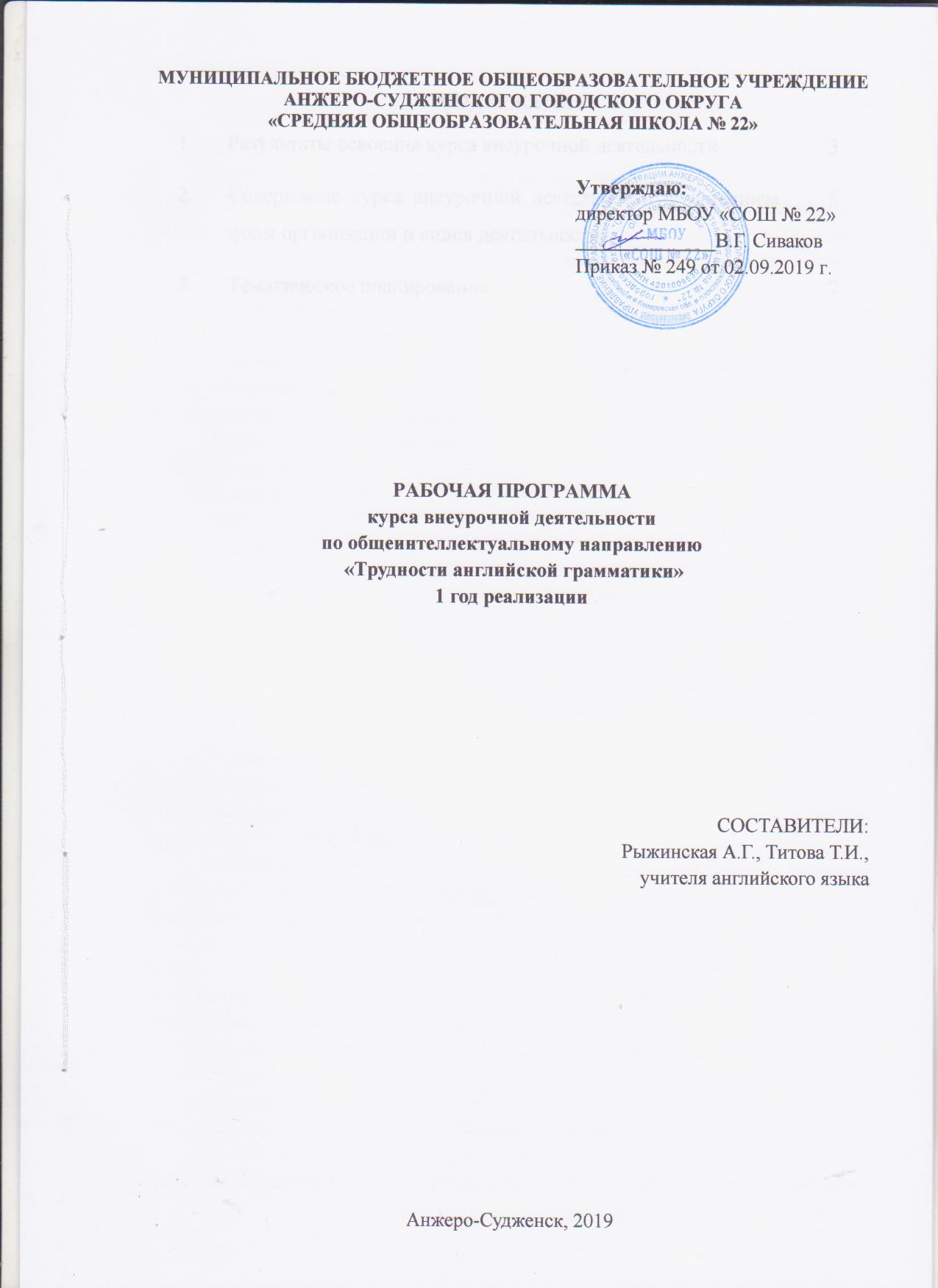 СОДЕРЖАНИЕРезультаты освоения курса внеурочной деятельностиЛичностные результаты:1) формирование ответственного отношения к учению, готовности и способности обучающихся к саморазвитию и самообразованию на основе мотивации к обучению и познанию, осознанному выбору и построению дальнейшей индивидуальной траектории образования на базе ориентировки в мире профессий и профессиональных предпочтений с учетом устойчивых познавательных интересов, а также на основе формирования уважительного отношения к труду, развития опыта участия в социально значимом труде;2) формирование целостного мировоззрения, соответствующего современному уровню развития науки и общественной практики, учитывающего социальное, культурное, языковое, духовное многообразие современного мира;3) формирование осознанного, уважительного и доброжелательного отношения к другому человеку, его мнению, мировоззрению, культуре, языку, вере, гражданской позиции, к истории, культуре, религии, традициям, языкам, ценностям народов России и народов мира; готовности испособности вести диалог с другими людьми и достигать в нем взаимопонимания;4) формирование коммуникативной компетентности в общении и сотрудничестве со сверстниками, детьми старшего и младшего возраста, взрослыми в процессе образовательной, общественно полезной, учебно-исследовательской, творческой и других видов деятельности;5) развитие эстетического сознания через освоение художественного наследия народов России и мира, творческой деятельности эстетического характера.Метапредметные результаты:1) умение самостоятельно определять цели своего обучения, ставить и формулировать для себя новые задачи в учебе и познавательной деятельности, развивать мотивы и интересы своей познавательной деятельности;2) умение самостоятельно планировать пути достижения целей, в том числе альтернативные, осознанно выбирать наиболее эффективные способы решения учебных и познавательных задач;3) умение соотносить свои действия с планируемыми результатами, осуществлять контроль своей деятельности в процессе достижения результата, определять способы действий в рамках предложенных условий и требований, корректировать свои действия в соответствии с изменяющейся ситуацией;4) умение оценивать правильность выполнения учебной задачи, собственные возможности ее решения;5) владение основами самоконтроля, самооценки, принятия решений и осуществления осознанного выбора в учебной и познавательной деятельности;6) умение определять понятия, создавать обобщения, устанавливать аналогии, классифицировать, самостоятельно выбирать основания и критерии для классификации, устанавливать причинно-следственные связи, строить логическое рассуждение, умозаключение (индуктивное, дедуктивное и по аналогии) и делать выводы;7) умение создавать, применять и преобразовывать знаки и символы, модели и схемы для решения учебных и познавательных задач;8) смысловое чтение;9) умение организовывать учебное сотрудничество и совместную деятельность с учителем и сверстниками; работать индивидуально и в группе: находить общее решение и разрешать конфликты на основе согласования позиций и учета интересов; формулировать, аргументировать и отстаивать свое мнение;10) умение осознанно использовать речевые средства в соответствии с задачей коммуникации для выражения своих чувств, мыслей и потребностей; планирования и регуляции своей деятельности; владение устной и письменной речью, монологической контекстной речью;11) формирование и развитие компетентности в области использования информационно-коммуникационных технологий (далее - ИКТ компетенции); развитие мотивации к овладению культурой активного пользования словарями и другими поисковыми системами.2. Содержание курса внеурочной деятельности с указанием форм организации и видов деятельности3. Тематическое планирование1Результаты освоения курса внеурочной деятельности32Содержание курса внеурочной деятельности с указанием форм организации и видов деятельности53Тематическое планирование7№СодержаниеФормы организацииВиды деятельности1Принципы преодоления грамматических сложностей.Структура английского предложения. Особенности перевода предложений.Познавательная беседа Познавательная2Глаголы to be, to have. Употребление глаголов tobe, tohave в качестве смыслового и вспомогательного в настоящем, прошедшем и будущем временах.Практическое занятиеПознавательная3«Фиктивное» подлежащее. «Интересные структуры предложений»(с конструкцией типа there is/there are;there was/there were).Безличное предложение It is …КонсультацияПроблемно-ценностное общение4Что мы знаем о существительном? Существительные, употребляемые только в единственном числе/только во множественном числе.  Собирательные существительные (синтаксические сочетания существительных как единое целое и как группа индивидов).Практическое занятие,викторинаПознавательная, игровая5Верные слуги существительных (Артикли). Артикли в английском языке (форма, смысл). «Нулевой» артикль. «The» в формальном общении. Артикли в застывших словосочетаниях. Мини-проектПознавательная6Работаем с  прилагательными.Прилагательные, не употребляющиеся в функции определения. Субстантивируемые прилагательные. Практическая работа по теме «Имя существительное и имя прилагательное».Практическое занятие,играПознавательная, игровая7Поговорим о местоимениях.Особенности употребления местоимений в речи.Ролевая игра Игровая8Некоторые особенности использования числительных.Меры веса, длины, объёма. Дробные (простые и десятичные), порядковые числительные. Практическая работа по теме «Местоимение. Имя числительное».Практическое занятие, грамматическое лотоПознавательная, игровая9«Его величество Глагол». Фразово-предложные глаголы. Разделяемые и неразделяемые фразовые глаголы. Вводные глаголы. Роль вспомогательного глагола в эмфатических предложениях.Познавательная беседа, практическое занятие, викторинаПознавательная, игровая10Еще раз о системе времен. Группа простых форм (Simple).Особенности спряжения глаголов. Present/Past/FutureSimpleTenses.Практическая работа по теме «Группа простых форм (Simple)».Практическое занятиеПознавательная11Группа длительных времен (Сontinuous).Семь особенностей у потребления Present Сontinuous Tense. Практическая работа по теме «Группа длительных времен (Сontinuous)».Практическое занятиеПознавательная12Группа перфектных форм (Perfect).В чём особенности времен Perfectв английском языке? Практическая работа по теме «Группа перфектных форм (Perfect)».Практическое занятиеПознавательная13Вопросы? Вопросы! Порядок слов в  вопросительном предложении. Переспросы. Отрицательные формы вопросов. Передача вопросов различными интонационными средствами в разговорном английском.Практическое занятие, ролевая играПознавательная, игровая14О модальных глаголах.Случаи употребления  модальных глаголов в речи. Практическая работа по теме «Модальные глаголы».Грамматическая викторинаПознавательная, игровая15Это интересно знать.Особенности английских предлогов. Конструкции для усиления выразительности устной английской речи. Проект «В мире английской грамматики».Проект, лексико-грамматический КВНПознавательная, игровая№Наименование разделов и темКоличество часовПринципы преодоления грамматических сложностей.2ч1Структура английского предложения. 12Особенности перевода предложений.1Глаголы to be, to have. 1ч3Употребление глаголов tobe, tohave в качестве смыслового и вспомогательного в настоящем, прошедшем и будущем временах.1«Фиктивное» подлежащее. 2ч4«Интересные структуры предложений» (с конструкцией типа thereis/thereare; therewas/therewere).15Безличное предложение It is …1Что мы знаем о существительном?2ч6Существительные, употребляемые только в единственном числе/только во множественном числе.  17Собирательные существительные (синтаксические сочетания существительных как единое целое и как группа индивидов).1Верные слуги существительных (Артикли).3ч8Артикли в английском языке (форма, смысл). «Нулевой» артикль.19«The» в формальном общении.110Артикли в застывших словосочетаниях.1Работаем с  прилагательными.3ч11Прилагательные, не употребляющиеся в функции определения.112Субстантивируемые прилагательные.113Практическая работа по теме «Имя существительное и имя прилагательное».1Поговорим о местоимениях.2ч14Разряды местоимений.115Особенности употребления местоимений в речи.1Некоторые особенности использования числительных.3ч16Меры веса, длины, объёма. Даты: чтение и правописание.117Дробные (простые и десятичные), порядковые числительные.118Практическая работа по теме «Местоимение. Имя числительное».1«Его величество Глагол».3ч19Вводные глаголы. Фразово-предложные глаголы.120Разделяемые и неразделяемые фразовые глаголы.121Роль вспомогательного глагола в эмфатических предложениях.1Еще раз о системе времен. Группа простых форм (Simple).2ч22Особенности спряжения глаголов. Present/Past/Future Simple Tenses.123Практическая работа по теме «Группа простых форм (Simple)».1Группа длительных времен (Сontinuous).2ч24Семь особенностей употребления Present Сontinuous Tense.125Практическая работа по теме «Группа длительных времен (Сontinuous)».1Группа перфектных форм (Perfect).2ч26В чём особенности времен Perfectв английском языке?127Практическая работа по теме «Группа перфектных форм (Perfect)».1Вопросы? Вопросы!3ч28Порядок слов в  вопросительном предложении. Переспросы.129Отрицательные формы вопросов.130Передача вопросов различными интонационными средствами в разговорном английском.1О модальных глаголах.2ч31Случаи употребления  модальных глаголов в речи.132Практическая работа по теме «Модальные глаголы».1Это интересно знать.3ч33Особенности английских предлогов.134Конструкции для усиления выразительности устной английской речи.135Проект «В мире английской грамматики».1Итого:Итого:35ч